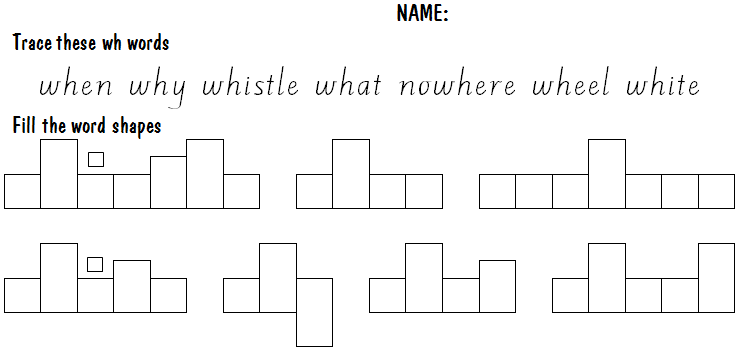 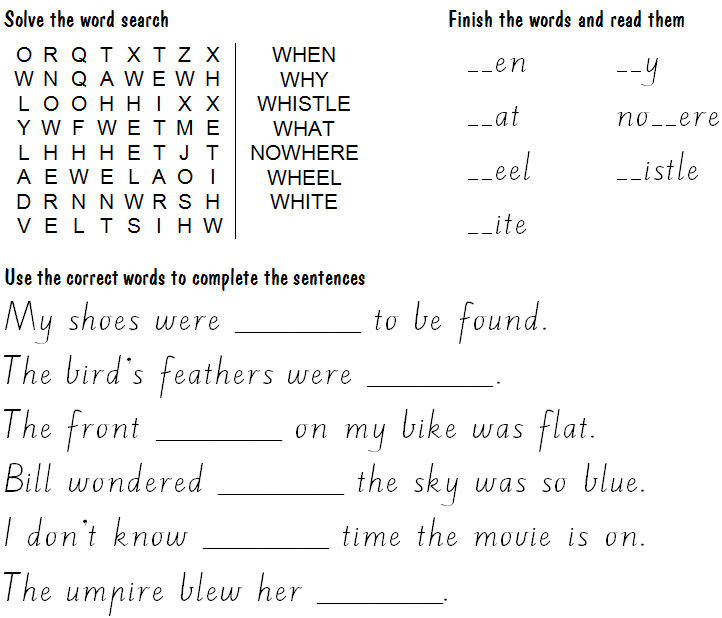 MargD